.Intro counts: 16 countsCROSSING MAMBO R, CROSSING TRIPLE L, SCISSOR STEP X2.TRIPLE FORWARD, MAMBO FORWARD, TRIPLE BACK, MAMBO BACK.K STEP*PIVOT ¼, CROSS, STEP, SAILOR R, SAILOR L.RESTART: Wall 4, after first 16 counts.Please do not alter this step sheet in any way. If you would like to use on your website please make sure it is in its original format and include all contact details on this script. Also, if you would like a FREE .MP3 (audio) copy of the song, please email me and let me know.Email: noahsierragae@gmail.comWebsite: dancewithnoah.website2.meNo More Politics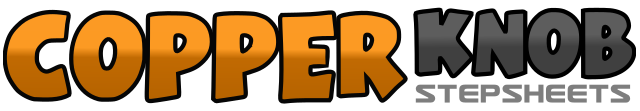 .......Count:32Wall:4Level:Improver.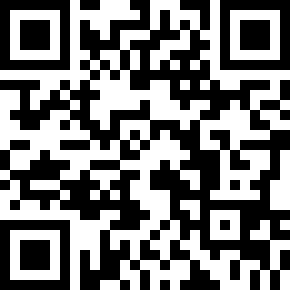 Choreographer:Noah Sierra (USA) - July 2019Noah Sierra (USA) - July 2019Noah Sierra (USA) - July 2019Noah Sierra (USA) - July 2019Noah Sierra (USA) - July 2019.Music:Shut up About Politics (feat. The Five) - John RichShut up About Politics (feat. The Five) - John RichShut up About Politics (feat. The Five) - John RichShut up About Politics (feat. The Five) - John RichShut up About Politics (feat. The Five) - John Rich........1&2Cross/rock RF over LF, recover on LF, step RF on LF.3&4Slightly cross LF over RF, slightly step RF to R side, slightly cross LF over RF.5&6Push/rock RF to R side, recover on LF, cross RF over LF.7&8Push/rock LF to L side, recover on RF, cross LF over RF.1&2Shuffle R forward.3&4Rock LF forward, recover on RF, step LF back.5&6Shuffle R back.7&8Rock LF back, recover on RF, step RF back.1-2Step RF diagonal forward, touch LF on RF.3-4Step LF diagonal back, touch RF on LF.5-6Step RF diagonal back, touch LF on RF.7-8Step LF diagonal forward, touch RF on LF.1-2Step RF forward, pivot ¼ L.3-4Cross RF over LF, step LF to L side.5&6Step RF behind LF, step LF in place, step RF on LF.7&8Step LF behind RF, step RF in place, step LF on RF.